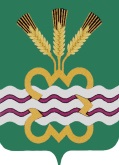 РОССИЙСКАЯ  ФЕДЕРАЦИЯСВЕРДЛОВСКАЯ  ОБЛАСТЬДУМА  КАМЕНСКОГО  ГОРОДСКОГО  ОКРУГА ПЯТЫЙ  СОЗЫВДвадцать шестое  заседание  РЕШЕНИЕ  № 259  18 сентября  2014 годаО внесении изменений и дополнений в Положение «О муниципальном земельном контроле на территории Каменского городского округа», утвержденное Решением Думы Каменского городского округа от 28 января 2010 года № 228 (в ред. Решений Думы Каменского городского округа от 15.04.2010 № 264, от 02.11.2011 № 473)Рассмотрев протест Прокуратуры Каменского района Свердловской области от 06.08.2014г № 14-724-2014, в целях приведения Положения «О муниципальном земельном контроле на территории Каменского городского округа», утвержденного Решением Думы Каменского городского округа от 28 января 2010 года № 228 (в ред. Решений Думы Каменского городского округа от 15.04.2010 № 264, от 02.11.2011 № 473) в соответствие со ст. 9, 18 Федерального закона от 26.12.2008 г. № 294-ФЗ «О защите прав юридических лиц и индивидуальных предпринимателей при осуществлении государственного контроля (надзора) и муниципального контроля», руководствуясь Федеральным законом от 06.10.2003 г. № 131-ФЗ «Об общих принципах организации местного самоуправления в Российской Федерации», статьей 23 Устава муниципального образования «Каменский городской округ», Дума Каменского городского округаР Е Ш И Л А: 	1. Внести следующие изменения и дополнения в Положение «О муниципальном земельном контроле на территории Каменского городского округа», утвержденное Решением Думы Каменского городского округа от 28 января 2010 года  № 228 (в ред. Решений Думы Каменского городского округа от 15.04.2010 № 264, от 02.11.2011 № 473), далее – Положение:				1.1 В абзаце четвертом пункта 6.3 Положения, слова «до 1 ноября» заменить словами «до 1 сентября»;									1.2 Подпункт 4 пункта 10 Положения дополнить словами: «а в случаях установленных Федеральным законом – копии документа о согласовании проведения проверки»;							         1.3    Подпункт 5 пункта 10 Положения изложить в следующей редакции:«5)Не препятствовать физическому лицу или его уполномоченному представителю, руководителю, иному должностному лицу или уполномоченному представителю юридического лица, индивидуальному предпринимателю или его уполномоченному представителю присутствовать при проведении проверки и давать разъяснения по вопросам, относящимся к предмету проверки»;	        1.4    Подпункт 6 пункта 10 Положения изложить в следующей редакции: «6)Предоставлять физическому лицу или его уполномоченному представителю, руководителю, иному должностному лицу или уполномоченному представителю юридического лица, индивидуальному предпринимателю или его уполномоченному представителю, присутствующим при проведении проверки, информацию и документы, относящиеся к проведению проверки»;		        1.5    Подпункт 7 пункта 10 Положения изложить в следующей редакции: «7)Знакомить физическое лицо или его уполномоченного представителя, руководителя, иное должностное лицо или уполномоченного представителя юридического лица, индивидуального предпринимателя или его уполномоченного представителя с результатом проверки»;				         1.6  	Пункт 10 Положения дополнить подпунктом 8 следующего содержания: «8)При определении мер, принимаемых по фактам выявленных нарушений, учитывать соответствие указанных мер тяжести нарушений, их потенциальной опасности для жизни, здоровья людей, для животных, растений, окружающей среды, объектов культурного наследия (памятников истории и культуры) народов Российской Федерации, безопасности государства, для возникновения чрезвычайных ситуаций природного и техногенного характера, а также не допускать необоснованное ограничение прав и законных интересов граждан, в том числе индивидуальных предпринимателей, юридических лиц»; 	1.7 Пункт 10 Положения дополнить подпунктом 9 следующего содержания:«9)Доказывать обоснованность своих действий при их обжаловании физическими или юридическими лицами, индивидуальными предпринимателями в порядке, установленном законодательством Российской Федерации»; 		1.8 Пункт 10 Положения дополнить подпунктом 10 следующего содержания:«10)Соблюдать сроки проведения проверки, установленные федеральным законодательством»;											1.9 Пункт 10 Положения дополнить подпунктом 11 следующего содержания:«11)Не требовать от гражданина, юридического лица, индивидуального предпринимателя документы и иные сведения, представление которых не предусмотрено законодательством Российской Федерации»;				1.10 Пункт 10 Положения дополнить подпунктом 12 следующего содержания: «12)Перед началом проведения выездной проверки по просьбе физического лица или его уполномоченного представителя, руководителя, иного должностного лица или уполномоченного представителя юридического лица, индивидуального предпринимателя или его уполномоченного представителя ознакомить их с настоящим Положением и Административным регламентом проведения проверок при осуществлении муниципального земельного контроля на территории Каменского городского округа»;		1.11 Пункт 10 Положения дополнить подпунктом 13 следующего содержания:«13)Осуществить запись о проведенной проверке в журнале учета проверок».          2. Настоящее Решение опубликовать в газете «Пламя» и разместить на официальном сайте Администрации МО «Каменский городской округ».	3. Настоящее Решение вступает в силу со дня его подписания.	4. Контроль исполнения настоящего Решения возложить на постоянный Комитет Думы Каменского городского округа по социальной политике (В.Н. Соломеин).Глава Каменского  городского  округа                                           С.А. БелоусовПредседатель Думы Каменского городского округа                      В.И. Чемезов